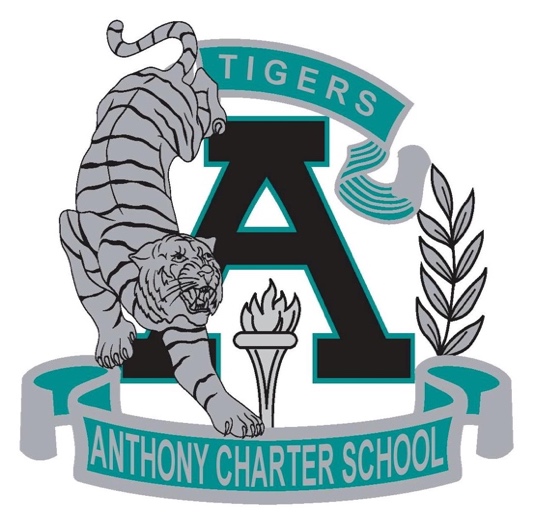 Public Notice (Notificamiento Publico)Regular MEETINGAnthony Charter SchoolGoverning Council  (Junta del Cuerpo Escolar)Monday, April 02rd, 2018(Lunes, Abril 02 2018)TIME:  6:15 pm Location:780 LandersAnthony NM 88021